Единый государственный экзамен по МАТЕМАТИКЕБазовый уровеньИнструкция  по выполнению работыЭкзаменационная работа включает в себя 20 заданий. На выполнение работы отводится 3 часа (180 минут).Ответы к заданиям записываются по приведённым ниже образцамв виде числа или последовательности цифр. Сначала запишите ответык заданиям в поле ответа в тексте работы, а затем перенесите их в бланк ответов № 1 справа от номера соответствующего задания.Ответ.     -   ,&		io — 0 › 8Если ответом является последовательность цифр, как в приведённом ниже примере, то запишите эту последовательность в бланк ответов №  1 без пробелов, запятых и других дополнительных символов.Справочные материалы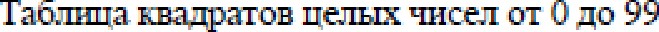 С'войстео орифметтгтеского s:валрптвога xojma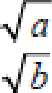 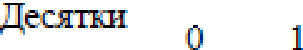 ЛЬ   —— in    -  ЛЬ  пан п    0. b   0	—	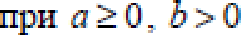 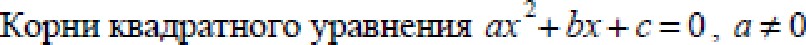 ‹Ответ: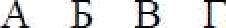 *Ј 3    1  2Все бланки ЕГЭ заполняются яркими чёрными чернилами.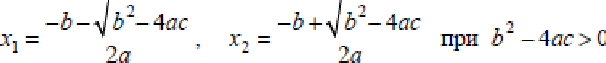 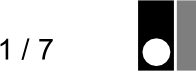 Допускается использование гелевой, или капиллярной, или перьевой ручек.При выполнении заданий можно пользоваться черновиком. Записи в черновике не учитываются при оценивании работы.Баллы, полученные Вами за выполненные задания, суммируются. Постарайтесь выполнить как можно больше заданий и набрать наибольшее количество баллов.Желаем успеха.!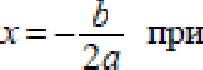 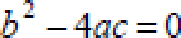 Фпрьг)'.зы  соkф.чщеівіпгс› јъоіожеиня( п + b )' =  а ' + бад + b'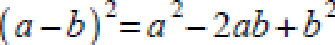 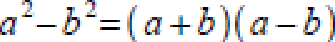 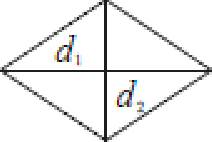 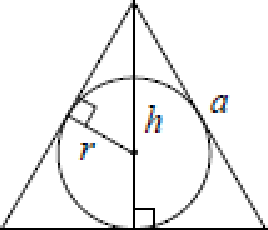 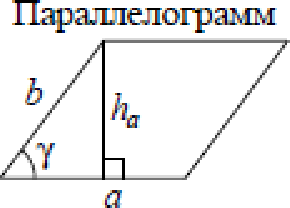 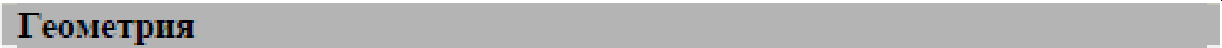 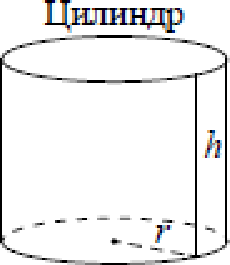 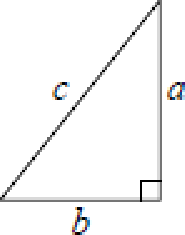 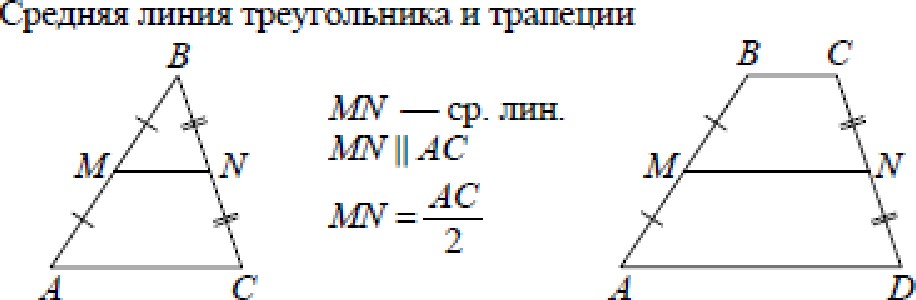 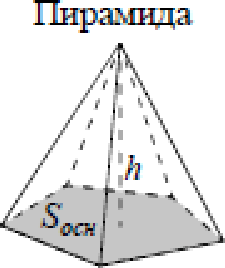 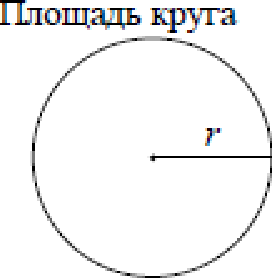 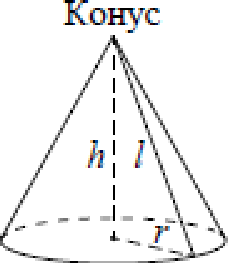 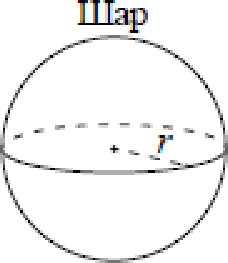 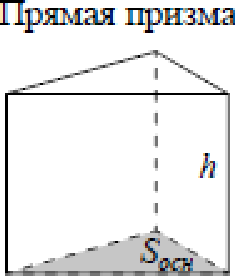 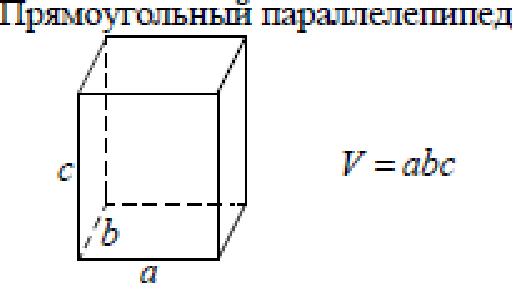 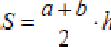 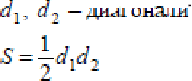 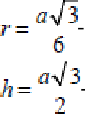 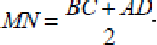 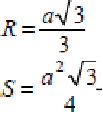 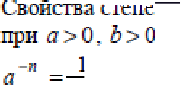 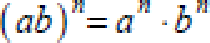 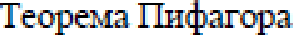 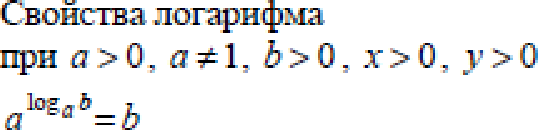 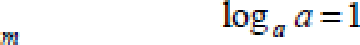 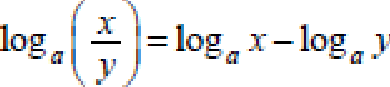 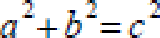 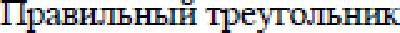 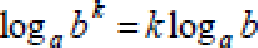 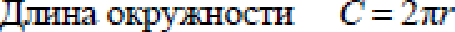 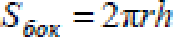 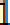 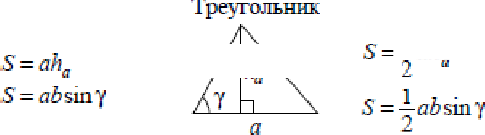 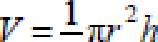 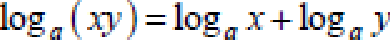 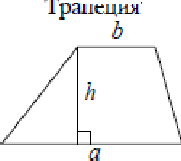 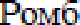 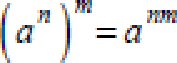 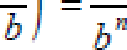 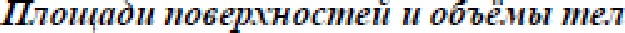 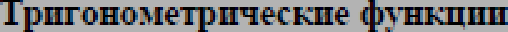 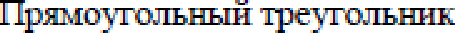 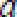 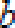 СОБ O = —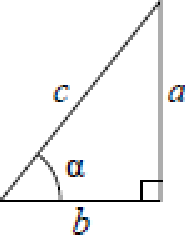 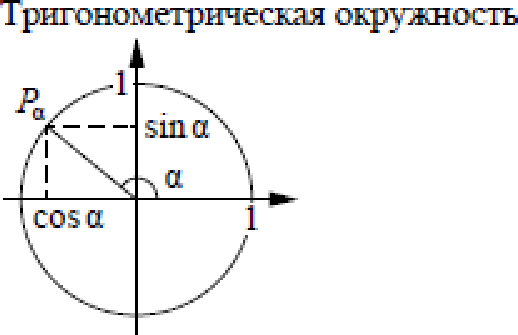 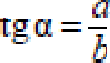 Найдите значение выражения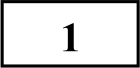 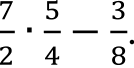 OcHDвнDe трягонометрігзесы€ тDждество: лги -п + com -п = 1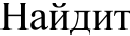 Ответ:   	Нехпторьзе знп'зеютя тригонпметрігтесьих	чвщяй2	е зпаачеение выражен-ия  28-2   + 38'.                                              Ответ:   	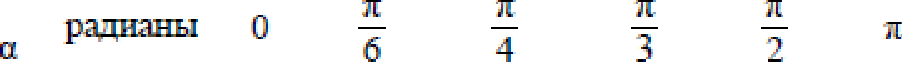 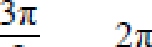   В   городе   130 000   жителей,  причём  40%	это  пенсионеры.  Сколько пенсионеров в этом городе?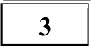 Ответ:     	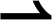 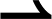   В фирме «Эх, прокачу!» стоимость поездки на такси длительностью меньше 5 минут составляет  150 рублей. Если поездка  длится  5 минут или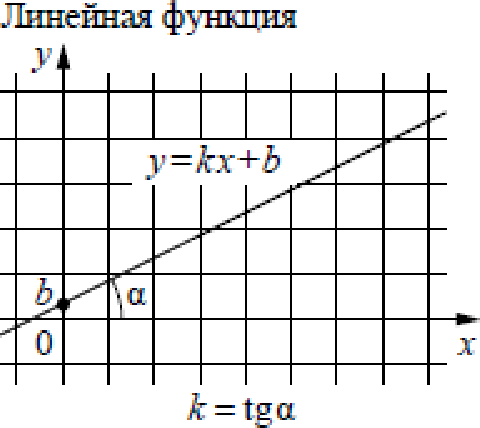 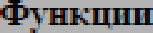 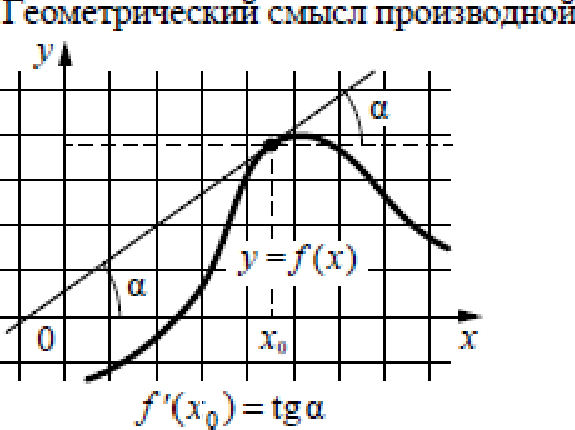 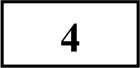 более, то её стоимость (в рублях) рассчитывается по формуле С —— 150 + 11(t — 5), где t — длительность поездки, выраженная в минутах (t й 5). Пользуясь этой формулой, рассчитайте стоимость 10—минутной поездки. Ответ укажите в рублях.Ответ:   	  Найдите значение выражения	6 -	7. Ответ:   			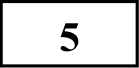 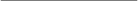 Теплоход рассчитан на 750 пассажиров и 25 членов команды. Каждая спасательная шлюпка может вместить 70 человек. Какое наименьшее число шлюпок должно быть на теплоходе, чтобы в случае необходимости в них можно было разместить всех пассажиров и всех членов команды?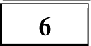 Ответ:   	  Найдите корень уравнения 2 + 9x  —— 4т	+ 3.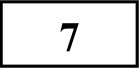 Ответ:   	  Пожарную лестницу длиной 10 м приставили к окну дома. Нижний конец лестницы отстоит от стены на 6 м. На какой высоте расположено окно? Ответ дайте в метрах.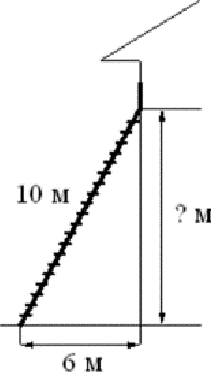 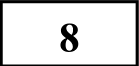 Ответ:     	  Остановите соответствие между величинами и их возможными значениями: к каждому элементу первого столбца подберите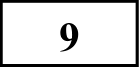 соответствующий элемент из второго столбца.130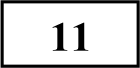 На тарелке лежат одинаковые на вид пирожки: 5 с мясом, 8 с капустой и 3 с вишней. Петя наугад выбирает один пирожок. Найдите вероятность того, что он окажется с капустой.Ответ:   	На рисунке изображён график значений атмосферного давления в некотором городе за три дня. По горизонтали указаны дни недели, по вертикали — значения атмосферного давления в миллиметрах ртутного столба.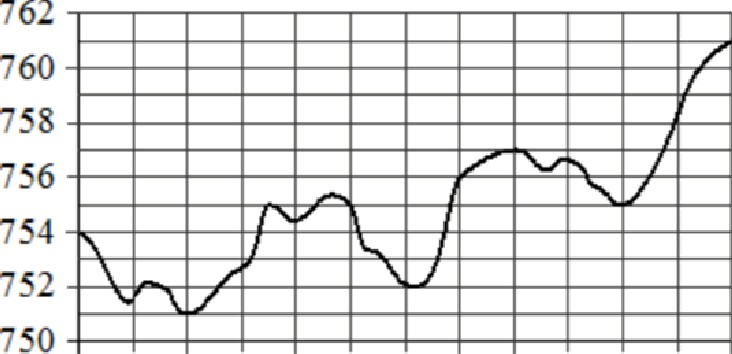 вторнтік	срева	четвергОпределите по рисунку наименьшее значение атмосферного давления за данные три дня (в миллиметрах ртутного столба).Ответ:   	ВЕЛИЧИНЫА) масса футбольного мяча Б) масса дождевой каплиВ) масса взрослого бегемота Г) масса стиральной машины1) 18 кг 2) 2,8 т3) 20 мг 4) 750 гЗНАЧЕННЯ132Для группы иностранных гостей требуется купить 13 путеводителей. Нужные путеводители нашлись в трёх интернет-магазинах. Цена путеводителя и условия доставки всей покупки приведены в таблице.В таблице под каждой буквой, соответствующей величине, укажите номер её возможного значения.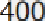 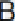 Ответ:Во сколько рублей обойдётся наиболее дешёвый вариант покупки с доставкой?Ответ:   	  Деталь имеет форму изображённого на рисунке многогранника (все двугранные углы прямые). Числа на рисунке обозначают длины рёбер в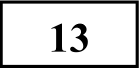 сантиметрах.  Найдите площадь поверхности этой детали.	6  На прямой AB взята точка М. Луч MD — биссектриса угла CMB. Известно, что г CMA —— 36°. Найдите угол DMB. Ответ дайте в градусах.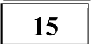 Ответ дайте в квадратных сантиметрах.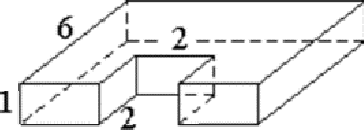 Ответ:   	6	_  2 _ _ _ ..   _   .134  На  графике  изображена  зависимость  скорости  движения  рейсового   автобуса от времени. На вертикальной оси отмечена скорость автобуса в км/ч, на горизонтальной    время в минутах, прошедшее  с начала движенияавтобуса.100806040200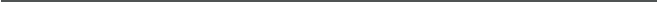 0	2	4	6	8	l0	12	14	16	18	20	22Пользуясь графиком, поставьте в соответствие каждому интервалу времени характеристику движения автобуса на этом интервале.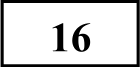 137Ответ:   	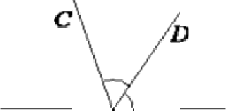 Два ребра прямоугольного параллелепипеда равны 8 и 5, а объём параллелепипеда равен 280. Найдите площадь поверхности этого параллелепипеда.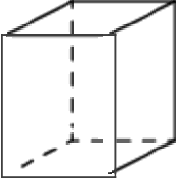 Ответ:   	На прямой отмечены точки А, В, С и D.А	В G	D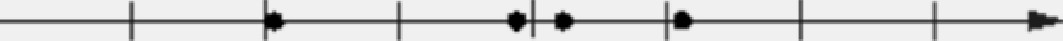 -l	0	1	]	3	4	]Каждой точке соответствует  одно из чисел из правого столбца. УстановитеИНТЕРВАЛЫ ВРЕМЕНИА) 4-8 мин.Б) 8-12 мин.ХАРАКТЕРИСТИКИбыла остановка длительностью 2 минутысоответствие между указанными точками и числами.ЧИСЛА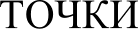 1) 1og3 202) 29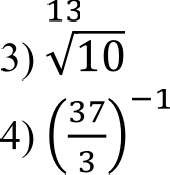 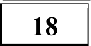 139230В группе учится 30 студентов, из них 20 человек сдали зачёт по экономике и 20 сдали зачёт по английскому языку. Выберите утверждения, которые верны при указанных условиях.В этой группе найдётся 11 студентов, не сдавших ни одного из этих двух зачётов.Хотя бы 10 студентов из этой группы сдали зачёты и по экономике, и по английскому языку.Не более 20 студентов из этой группы сдали зачёты и по экономике, и по английскому языку.В этой группе найдётся 20 студентов, которые не сдали зачёта по английскому языку, но сдали зачёт по экономике.В ответе запишите номера выбранных утверждений без пробелов, запятыхИ  ДЈЭНИX     ДОПOЛHИTeЛЬHЫX  СИМВOПOB.Ответ:   	Вычеркните в числе 75157613 три цифры так, чтобы получившееся число делилось на 12. В ответе укажите какое-нибудь одно получившееся число.Ответ:   	В корзине лежит 40 грибов: рыжики и грузди. Известно, что среди любых 17 грибов имеется хотя бы один рыжик, а среди любых 25 грибов хотя бы один груздь. Сколько рыжиков в корзине?Ответ:   	Система оценивания экзаменационной работы по математике (базовый уровень)Правильное решение каждого из заданий 1—20 оценивается 1 баллом. Задание	считается	выполненным	верно,	если	экзаменуемый	дал правильныйответ в виде целого числа или конечной десятичной дроби, или последовательности цифр.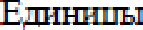 343676900149162?3649318 I110012114416919622525626933436124004414Ѕ4539576635676729764641390096110241089115612251296136914441?? 141600168117ЫІ164919363025? 116320933042401525003601?7O4360939163035313632493364346163600372136-t43969409642254356445946244761749003041518433295476562557765929605462418ЫІ006561672466897056722573967569774479? 198100528154645649563690259216940996049501АВГ№ заданияОтветi42320352000420552 i6i 270,28894321100,511751123780139214412315721626217412318231975576  или 51576  или 751562024